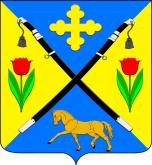 РОССИЙСКАЯ ФЕДЕРАЦИЯРОСТОВСКАЯ ОБЛАСТЬЗИМОВНИКОВСКИЙ РАЙОНМУНИЦИПАЛЬНОЕ ОБРАЗОВАНИЕ«ЗИМОВНИКОВСКОЕ СЕЛЬСКОЕ ПОСЕЛЕНИЕ»АДМИНИСТРАЦИЯЗИМОВНИКОВСКОГО СЕЛЬСКОГО ПОСЕЛЕНИЯПОСТАНОВЛЕНИЕ      № 419  31.10.2023 г.                                                                                           п. ЗимовникиОб утверждении Реестра муниципальныхуслуг Зимовниковского сельского поселенияЗимовниковского районаВ целях обеспечения доступа граждан и юридических лиц к достоверной и актуальной информации о муниципальных услугах, предоставляемых Администрацией Зимовниковского сельского поселения, в соответствии с Федеральным законом от 27.07.2010 № 210-ФЗ «Об организации предоставления государственных и муниципальных услуг»,  Федеральным законом от 09.02.2009г. №8-ФЗ «Об обеспечении доступа к информации о деятельности государственных органов и органов местного самоуправления», Федеральным законом от 06.10.2003 № 131-ФЗ «Об общих принципах организации местного самоуправления в Российской Федерации», Уставом муниципального образования «Зимовниковское  сельское поселение»ПОСТАНОВЛЯЮ:Утвердить Реестр муниципальных услуг, предоставляемых Администрацией Зимовниковского сельского поселения согласно приложения к настоящему постановлению.Настоящий Реестр подлежит официальному опубликованию, а также размещению в информационно-телекоммуникационной сети «Интернет» на официальном сайте муниципального образования Зимовниковское сельское поселение Зимовниковского района.Настоящее постановление вступает в силу со дня официального опубликования.       4. С момента вступления настоящего постановления в законную силу, признать утратившим силу постановление администрации от 25.02.2022г. № 71 «Об утверждении реестра муниципальных услуг Зимовниковского сельского поселения Зимовниковского района».        5. Контроль за исполнением настоящего постановления оставляю за собой.Глава АдминистрацииЗимовниковского сельского поселения                                      А.В. МартыненкоПостановление вносит Сектор благоустройства и социального развития   Приложениек постановлению                                                                                                       Администрации Зимовниковскогосельского поселенияот  «31.10.2023»419_____  № ____Реестр муниципальных услуг, предоставляемых Администрацией  Зимовниковского сельского поселения №Наименованиемуниципальной услугиНормативные правовые акты, регулирующие предоставление муниципальной услугиНаименование органа, предоставляющего муниципальную услугу, (контактная информация)Категория заявителей123451Постановка на учет граждан в качестве нуждающихся в жилых помещениях, предоставляемых по договору социального найма- Постановление Администрации Зимовниковского сельского поселении от 08.06.2022 № 203 «Об утверждении административного регламента по предоставлению муниципальной услуги «Постановка на учет граждан в качестве нуждающихся в жилых помещениях, предоставляемых по договору социального найма».Администрация Зимовниковского сельского поселения, Ростовская область, Зимовниковский район, п. Зимовники, ул. Ленина, 99Тел. 8 863 76 3-15-83Физические лица2Выдача  разрешений на захоронение - Постановление Администрации Зимовниковского сельского поселении от 22.06.2021 № 183 «Об утверждении административного регламента по предоставлению муниципальной услуги «Выдача разрешений на захоронение умерших граждан».Администрация Зимовниковского сельского поселения, Ростовская область, Зимовниковский район, п. Зимовники, ул. Ленина, 99Тел. 8 863 76 3-15-83Физические лица3Согласование схем расположения объектов газоснабжения, используемых для обеспечения населения газом - Постановление Администрации Зимовниковского сельского поселении от 13.08.2020 № 190 «Об утверждении административного регламента по предоставлению муниципальной услуги «Согласование схем расположения объектов газоснабжения, используемых для обеспечения населения газом».Администрация Зимовниковского сельского поселения, Ростовская область, Зимовниковский район, п. Зимовники, ул. Ленина, 99Тел. 8 863 76 3-15-83Физические лица4Дача письменных разъяснений налогоплательщикам по вопросам применения нормативных правовых актов муниципального образования о местных налогах и сборах- Постановление Администрации Зимовниковского сельского поселении от 09.06.2021 № 164 «Об утверждении административного регламента по предоставлению муниципальной услуги «Дача письменных разъяснений налогоплательщикам по вопросам применения нормативных правовых актов муниципального образования о местных налогах и сборах».Администрация Зимовниковского сельского поселения, Ростовская область, Зимовниковский район, п. Зимовники, ул. Ленина, 99Тел. 8 863 76 3-15-83Физические, юридические лица5Выдача разрешений на проведение земляных работ- Постановление Администрации Зимовниковского сельского поселении от 13.04.2018 № 155 «Об утверждении административного регламента по предоставлению муниципальной услуги «Выдача разрешений на проведение земляных работ» Администрацией Зимовниковского сельского поселения.Администрация Зимовниковского сельского поселения, Ростовская область, Зимовниковский район, п. Зимовники, ул. Ленина, 99Тел. 8 863 76 3-15-83Физические, юридические лица6Присвоение, изменение и аннулирование адреса объекта адресации- Постановление Администрации Зимовниковского сельского поселении от 10.04.2018 № 142 «Об утверждении административного регламента по предоставлению муниципальной услуги «Присвоение, изменение и аннулирование адреса объекта адресации»Администрация Зимовниковского сельского поселения, Ростовская область, Зимовниковский район, п. Зимовники, ул. Ленина, 99Тел. 8 863 76 3-15-83Физические, юридические лица7Предоставление в аренду муниципального имущества- Постановление Администрации Зимовниковского сельского поселении от 11.03.2012 № 51 «Об утверждении административного регламента по предоставлению муниципальной услуги «Предоставление в аренду муниципального имущества».Администрация Зимовниковского сельского поселения, Ростовская область, Зимовниковский район, п. Зимовники, ул. Ленина, 99Тел. 8 863 76 3-15-83Физические, юридические лица8Выдача справок Администрацией Зимовниковского сельского поселения- Постановление Администрации Зимовниковского сельского поселении от 10.09.2009 № 191 «Об утверждении административного регламента по предоставлению муниципальной услуг»Администрация Зимовниковского сельского поселения, Ростовская область, Зимовниковский район, п. Зимовники, ул. Ленина, 99Тел. 8 863 76 3-15-83Физические, юридические лица9Выдача архивных справок, копий архивных документов, архивных выписок по архивным документам- Постановление Администрации Зимовниковского сельского поселении от 31.10.2023 № 417 «Об утверждении административного регламента предоставления муниципальной услуги «Выдача архивных справок, копий архивных документов, архивных выписок по архивным документам»Администрация Зимовниковского сельского поселения, Ростовская область, Зимовниковский район, п. Зимовники, ул. Ленина, 99Тел. 8 863 76 3-15-83Физическое  и юридическое лицо10Выдача выписки из похозяйственной книги о наличии у гражданина права на земельный участок- Постановление Администрации Зимовниковского сельского поселении от 31.10.2023 № 415 «Об утверждении административного регламента предоставления муниципальной услуги «Выдача выписки из похозяйственной книги о наличии у гражданина права на земельный участок»Администрация Зимовниковского сельского поселения, Ростовская область, Зимовниковский район, п. Зимовники, ул. Ленина, 99Тел. 8 863 76 3-15-83Физическое лицо11Предоставление информации об объектах учета из реестра муниципального имущества Постановление Администрации Зимовниковского сельского поселения от 09.06.2022 № 205 «Об утверждении административного регламента предоставления муниципальной  услуги «Предоставление информации об объектах учета из реестра муниципального имущества»Администрация Зимовниковского сельского поселения, Ростовская область, Зимовниковский район, п. Зимовники, ул. Ленина, 99Тел. 8 863 76 3-15-83Физическое  и юридическое лицо12Предоставление земельного участка, находящегося в муниципальной собственности, в собственность бесплатно- Постановление Администрации Зимовниковского сельского поселения от 25.04.2022 № 150 «Об утверждении административного регламента предоставления муниципальной  услуги «Предоставление земельного участка в собственность бесплатно»Администрация Зимовниковского сельского поселения, Ростовская область, Зимовниковский район, п. Зимовники, ул. Ленина, 99Тел. 8 863 76 3-15-83Физическое  и юридическое лицо13Предоставление земельного участка, находящегося в муниципальной собственности, в аренду без проведения торгов- Постановление Администрации Зимовниковского сельского поселения от 25.04.2022 № 149 «Об утверждении административного регламента предоставление муниципальной  услуги «Предоставление земельных участков, находящихся в муниципальной собственности МО «Зимовниковское сельское поселение» в собственность за плату, в аренду, в безвозмездное пользование, постоянное (бессрочное) пользование без проведения торгов»Администрация Зимовниковского сельского поселения, Ростовская область, Зимовниковский район, п. Зимовники, ул. Ленина, 99Тел. 8 863 76 3-15-83Физическое  и юридическое лицо14Передача в собственность граждан занимаемых ими жилых помещений, находящихся в муниципальной собственности (приватизация муниципального жилого фонда)  - Постановление Администрации Зимовниковского сельского поселения от 31.10.2023 № 416 «Об утверждении административного регламента предоставление муниципальной услуги «Передача в собственность граждан занимаемых ими жилых помещений, находящихся в муниципальной собственности (приватизация муниципального жилого фонда)»Администрация Зимовниковского сельского поселения, Ростовская область, Зимовниковский район, п. Зимовники, ул. Ленина, 99Тел. 8 863 76 3-15-83Физическое лицо